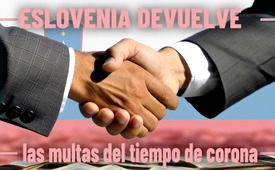 ¡Eslovenia devuelve las multas del tiempo de corona!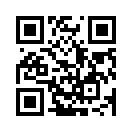 En Eslovenia, las multas por delitos relacionados con el coronavirus se calificaron posteriormente de inconstitucionales. Se están introduciendo las leyes correspondientes para reparar la injusticia cometida. Escuche las palabras de la Ministra de Justicia eslovena, que marcan tendencia.Las multas por infracciones relacionadas con el coronavirus se calificaron posteriormente de inconstitucionales en Eslovenia.

  El Parlamento decidió devolver las multas el 20 de septiembre de 2023. Según los medios de comunicación, la ministra socialdemócrata de Justicia, Dominika Svarc Pipan, declaró en una comparecencia parlamentaria: 

"Confío en que con la aprobación de la ley, el Estado asuma de alguna manera su responsabilidad moral y repare la injusticia cometida con los ciudadanos mediante el abuso del derecho penal y la interferencia inconstitucional y excesiva con los derechos humanos". Ella añadió: "Que esto nos sirva de lección a todos para que no vuelva a ocurrir". 

Pipan espera que el proyecto aprobado devuelva a la población la confianza en el Estado de derecho. Este paso aún no se ha dado en Alemania ni en otros países. 
En lugar de disculpas y compensaciones, sigue habiendo actual juicios y encarcelamientos de personas para las que el bien común era más importante que una obediencia equivocada.de Wou.Fuentes:Covid-Verordnungen für verfassungswidrig erklärt:
EU-Land zahlt Bürgern alle Corona-Strafen zurück( 25.09.23)
https://www.merkur.de/welt/covid-verordnung-verfassungswidrig-erklaert-slowenien-corona-strafen-zurueck-gezahlt-92540596.html

„Möge dies eine Lehre für uns alle sein“ 
Land zahlt Corona-Strafen an Bürger zurück( 22.09.23)
https://www.t-online.de/nachrichten/ausland/id_100247970/land-zahlt-corona-strafen-an-buerger-zurueck.html

Slowenien erstattet alle Corona-Bußgelder
Deutschland bleibt weiter ein „Rechtsstaat“ ohne Unrechtbewusstsein( 10.05.23)
https://reitschuster.de/post/slowenien-erstattet-corona-bussgelder/Esto también podría interesarle:#JusticiaLeyes - www.kla.tv/JusticiaLeyes

#Coronavirus-es - www.kla.tv/Coronavirus-esKla.TV – Las otras noticias ... libre – independiente – no censurada ...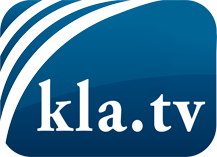 lo que los medios de comunicación no deberían omitir ...poco escuchado – del pueblo para el pueblo ...cada viernes emisiones a las 19:45 horas en www.kla.tv/es¡Vale la pena seguir adelante!Para obtener una suscripción gratuita con noticias mensuales
por correo electrónico, suscríbase a: www.kla.tv/abo-esAviso de seguridad:Lamentablemente, las voces discrepantes siguen siendo censuradas y reprimidas. Mientras no informemos según los intereses e ideologías de la prensa del sistema, debemos esperar siempre que se busquen pretextos para bloquear o perjudicar a Kla.TV.Por lo tanto, ¡conéctese hoy con independencia de Internet!
Haga clic aquí: www.kla.tv/vernetzung&lang=esLicencia:    Licencia Creative Commons con atribución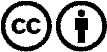 ¡Se desea la distribución y reprocesamiento con atribución! Sin embargo, el material no puede presentarse fuera de contexto.
Con las instituciones financiadas con dinero público está prohibido el uso sin consulta.Las infracciones pueden ser perseguidas.